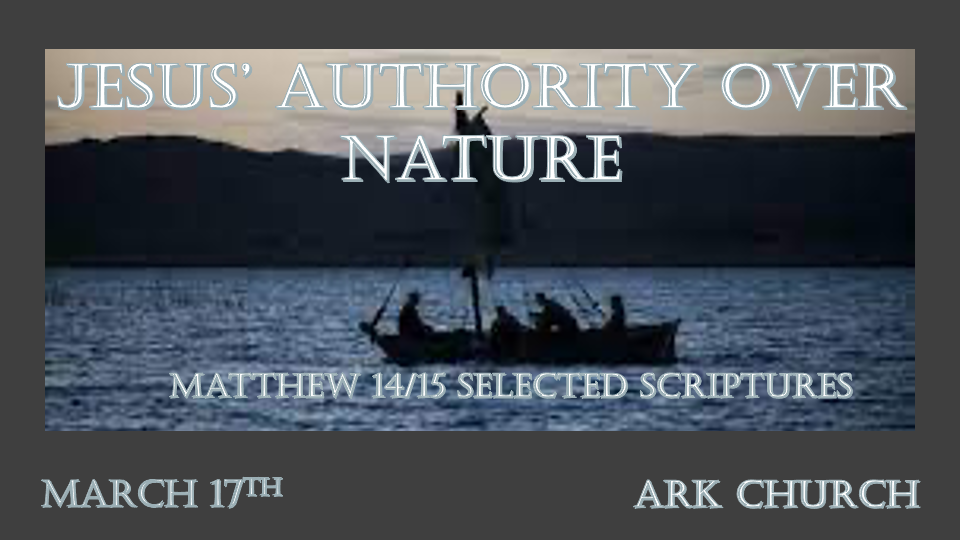 *Matthew's Gospel is Jesus is King of the World.*Matthew 14:15  When it was evening, His disciples came to Him, saying, "This is a deserted place, and the hour is already late. Send the multitudes away, that they may go into the villages and buy themselves food."16 But Jesus said to them, "They do not need to go away. You give them something to eat."17 And they said to Him, "We have here only five loaves and two fish."18 He said, "Bring them here to Me." 19 Then He commanded the multitudes to sit down on the grass. And He took the five loaves and the two fish, and looking up to heaven, He blessed and broke and gave the loaves to the disciples; and the disciples gave to the multitudes. 20 So they all ate and were filled, and they took up twelve baskets full of the fragments that remained.*Matthew 15:32 Now Jesus called His disciples to Himself and said, "I have compassion on the multitude, because they have now continued with Me three days and have nothing to eat. And I do not want to send them away hungry, lest they faint on the way."33 Then His disciples said to Him, "Where could we get enough bread in the wilderness to fill such a great multitude?"34 Jesus said to them, "How many loaves do you have?"And they said, "Seven, and a few little fish."35 So He commanded the multitude to sit down on the ground. 36 And He took the seven loaves and the fish and gave thanks, broke them and gave them to His disciples; and the disciples gave to the multitude. 37 So they all ate and were filled, and they took up seven large baskets full of the fragments that were left.Jesus is Lord of All is a statement revealing the Bible's truth as all creation is under the control of Jesus. (The Creator)Revival starts when the creation believes in the power of the Creator.V:15-20  The 12 baskets left are a reminder to the apostles of this miracle.The 12 baskets also symbolize Jesus' Kingdom authority over economy/needs. God has unlimited resources.Matt. 15:32-37 The 7 baskets that are left give us an absolute on the subject of Jesus is King.Know the difference between the miracle of feeding 4 thousand and the 5 thousand. Different People and Location: this is the region of Decapolis, a vital Gentile region. Chapter 15 is about Jesus King to the Gentile World.Different seasons, there is no grass during this feed time to sit down on.Different start with seven loaves and a few fish.A Different outcome, with seven baskets left over instead of twelve.The truth is Jesus shows the same level of ministry to the Gentile as He does to the Jew, and that's our God.*The Little or Mustard Seed Faith Makes a Big Difference.*Matthew 14:25 Now in the fourth watch of the night Jesus went to them, walking on the sea. 26 And when the disciples saw Him walking on the sea, they were troubled, saying, "It is a ghost!" And they cried out for fear.27 But immediately Jesus spoke to them, saying, "Be of good cheer! It is I; do not be afraid."28 And Peter answered Him and said, "Lord, if it is You, command me to come to You on the water."29 So He said, "Come." And when Peter had come down out of the boat, he walked on the water to go to Jesus. 30 But when he saw that the wind was boisterous, he was afraid; and beginning to sink he cried out, saying, "Lord, save me!"31 And immediately Jesus stretched out His hand and caught him, and said to him, "O you of little faith, why did you doubt?" 32 And when they got into the boat, the wind ceased.33 Then those who were in the boat came and worshiped Him, saying, "Truly You are the Son of God."35 And when the men of that place recognized Him, they sent out into all that surrounding region, brought to Him all who were sick, 36 and begged Him that they might only touch the hem of His garment. And as many as touched it were made perfectly well.V:25-33 Jesus and Peter walk on the water—the qualities of little faith.Jesus is Lord (King) over gravity, wind, and the waves.Little faith is still true faith. Little faith answered the call to walk on water. Little Faith experienced something the others in the boat didn't.V:35-36 Little faith continues to prove Jesus is King over illnessLittle faith knows it only needs contact with the One (Jesus) who has the power.The Pharisees believed it was wrong to rub shoulders in a crowd. It is considered ceremonial unclean to touch people in a crowd.*Jesus is More than a Jewish King.*Matthew 15:21 Then Jesus went out from there and departed to the region of Tyre and Sidon. 22 And behold, a woman of Canaan came from that region and cried out to Him, saying, "Have mercy on me, O Lord, Son of David! My daughter is severely demon-possessed."23 But He answered her not a word.And His disciples came and urged Him, saying, "Send her away, for she cries out after us."24 But He answered and said, "I was not sent except to the lost sheep of the house of Israel."25 Then she came and worshiped Him, saying, "Lord, help me!"26 But He answered and said, "It is not good to take the children's bread and throw it to the little dogs."27 And she said, "Yes, Lord, yet even the little dogs eat the crumbs which fall from their masters' table."28 Then Jesus answered and said to her, "O woman, great is your faith! Let it be to you as you desire." And her daughter was healed from that very hour.She was exceptional, and Jesus had to walk 50 miles to her.A Gentile mom who knows Jesus' Identity as she uses His title in asking for mercy, "O Lord, Son of David."Jesus, speaking to the woman, says He is not here for her or her daughter's need but for Israel. The disciples want to send her away.She continues to honor Jesus as Lord and says, "Even the dogs eat the crumbs that fall from the table."She is why Jesus came to this region because He knew there was a faith story for all of historyThe scripture identifies her ancestry as a Canaanite woman; this is an enemy of Israel.Jesus wanted her Identity to be about her "Great Faith."*Wholeness Comes in Many Forms Because Jesus is King.*Matthew 15:29  Jesus departed from there, skirted the Sea of Galilee, and went up on the mountain and sat down there. 30 Then great multitudes came to Him, having with them the lame, blind, mute, maimed, and many others; and they laid them down at Jesus' feet, and He healed them. 31 So the multitude marveled when they saw the mute speaking, the maimed made whole, the lame walking, and the blind seeing; and they glorified the God of Israel.The ministry to Gentiles.The Jewish leadership rejected Jesus as the Son of God. The Gentile's got to experience what happens when you accept Jesus as King.The lame, blind, mute, maimed, and many others came to Jesus.Mute speaking is power over the tongue.The lame walking is power over the legs.The blind seeing is power over our vision.The maimed made whole is the Lord Creator is King. 